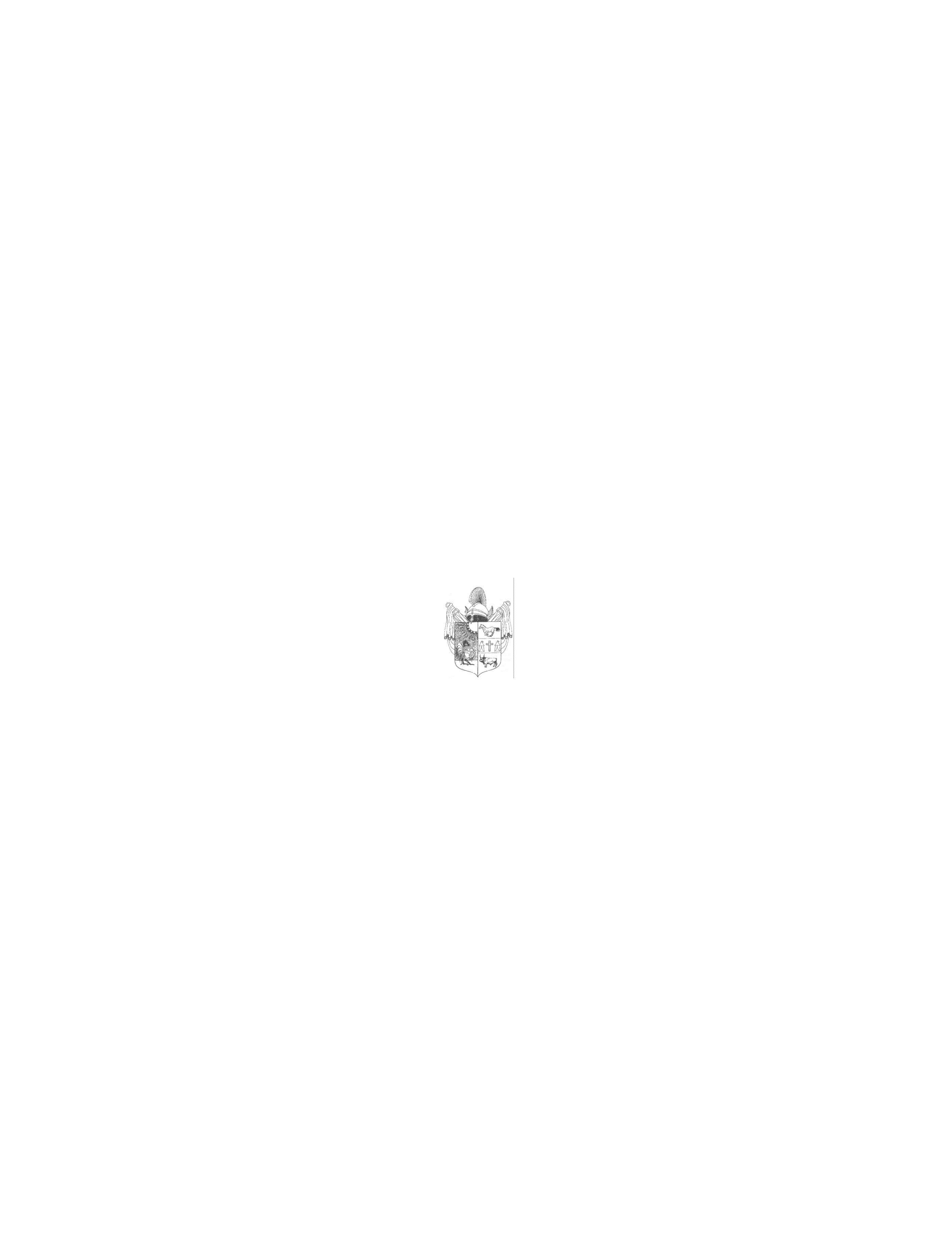 M e g h í v óMagyarország helyi önkormányzatairól szóló 2011. évi CLXXXIX. törvény 44.§- a, valamint Üllés Nagyközség Képviselő-testületének  és Szervei Szervezeti és Működési Szabályzatáról  szóló 13/2015. (VIII. 26.) önkormányzati rendeletének 5. § (2) bekezdése alapjána képviselő-testület rendkívüliülését2016. február 24-én, szerdán 15 órára összehívom, az ülésre ezúton tisztelettel meghívom.Az ülés helye: Üllési Polgármesteri Hivatal I. Tárgyaló		            (6794 Üllés, Dorozsmai u. 40.)    Napirend:A Képviselő-testület és szervei Szervezeti és Működési Szabályzatáról szóló 13/2015. (VIII. 26.) Ör. rendelet 4. sz. Függelékének módosítása        Előadó: Nagy Attila Gyula polgármester Csigabiga Óvoda és Bölcsőde Alapító Okiratának módosítása      Előadó: Nagy Attila Gyula polgármester3.) Üllés Nagyközség Önkormányzata és az ALFÖLDVÍZ Zrt. közötti Együttműködési megállapodás a víziközmű-rendszer jótállási jogok képviselőként való érvényesítésére    Előadó: Nagy Attila Gyula polgármester4.) Üllés Települési Környezetvédelmi Programja     Előadó: Nagy Attila Gyula polgármester5.) Döntés a Homokháti Kistérség Többcélú Társulása nyilvántartásában szereplő közmunka program, startmunka mintaprogram keretében beszerzett tárgyi eszközök önkormányzat részre történő átadásáról       Előadó: Nagy Attila Gyula polgármesterAktuális kérdésekZárt ülés6.) Lakáscélú támogatás iránt benyújtott kérelmek elbírálása      Előadó: Nagy Attila Gyula polgármesterÜllés, 2016. február 19.                                      Nagy Attila Gyula                                  polgármester